2021公务员考试考前必看：三十分钟速成高分作文公务员考试现场对于各位考生可谓争分夺秒，需要不停输入知识积累以期获得满意结果。但考场如战场，往往很多考生能看到作文题目的刹那就产生了放弃的念头。一是，留给写作文的时间微乎其微；二是对写文章不擅长；三是连材料都未读透就要透过现象找到深刻观点，难度较高。因此有考生就在资料中看到哪句顺眼抄哪句，凑够字数就交卷，结果断送了申论文章，继而断送了申论，最终与一年一度的公务员考试失之交臂。在紧张的考场如何快速写一篇高分作文？牢记三步骤，高分不用愁。一、充分利用题干信息，找到文章论点题干是命题人对考生作出的方向性指引，也就是规定了考生需要回答什么问题。仔细阅读题干信息能够帮助考生快速把握文章写作的方向，甚至有些题干信息直接告知考生写作的论点。当然，在考生写文章过程中，一定要明确论点分为总论点和分论点。总论点是整篇文章的核心观点，是考生想通过此篇文章表达的观点，决定作文的高度和深度。因此，如果能从题干中直接确定总论点，就可以使考生直接确定文章观点，防止写文章偏题跑题。分论点是辅助总论点阐述的解释性观点，观点范围一般比总论点小，但是更加具体。一般情况下，题干信息能够直接分析到总论点，分论点需结合给定资料才能找到。但有时候分论点也可以通过题干直接确定。因此，题干蕴涵极大信息容量，需要考生充分利用题干信息。在充分分析题干信息之后，奠定文章写作的观点和基调。【例1】根据“资料5”中划线部分“当简勿繁，当繁勿简：简繁得当，方能出效率，方能出成果”写一篇文章。(40分)要求：自选角度，立意明确；联系实际，不拘泥于“给定资料”；思路清晰，语言流畅；总字数1000—1200字。此题要求考生根据划线部分当简勿繁，当繁勿简：简繁得当，方能出效率，方能出成果”写一篇文章，划线部分非常明确的说明了繁简之间的关系，两者要简繁得当，缺一不可。因此划线部分的观点已经明确，考生通过阅读题干就可以快速确定本篇文章的总论点是：简繁得当。【例2】“给定资料4”中提到：“从某种意义上说，好的政策不仅仅是对公民意愿的满足，更是对公民理性乃至德性的滋养。”请你从对这句话引发的思考说开去，写一篇文章。(40分)要求：(1)自选角度，自拟题目，见解明确、深刻;(2)思路明晰，语言流畅;(3)参考“给定资料”，但不拘泥于“给定资料”;(4)总字数800——1000字。此题要求根据“从某种意义上说，好的政策不仅仅是对公民意愿的满足，更是对公民理性乃至德性的滋养。”这句话写一篇文章，这句话通过不仅，更是关联词告诉考生好政策的内涵，并且通过这个递进的关联词更加强调“公民理性乃至德行的滋养”这个内涵。因此通过审题干就可以得到总论点是“好政策的内涵和意义”，而分论点可以直接锁定两个：好政策要满足公民意愿，好政策要滋养公民的理性和德行。二、善于结合材料原文，搭建文章框架全面理解题干信息并且找到论点后，考生可以把论点进行排列组合，快速形成文章框架。完整的文章结构一般包含五个自然段：标题第一自然段：开篇立论第二自然段：分论点1第三自然段：分论点2第四自然段：分论点3第五自然段：结尾结论根据此结构，将审题确定的总论点和分论点排列其中，最好分论点形成排比式语言。这种框架搭建完成后，整篇文章的基调就可以确定好。三、学会借鉴摘抄美句，美化文章词藻确定好文章的骨架后，就可以快读填充语句，形成丰满的文章。开篇语言可以由三句话组成：破题+承题+立意。破题是可以简要简述案例内容，或解释关键词句，点明题意；承题是进一步分析影响、原因或启发；立意是抛出自己的核心看法即总论点。分论点的语言填充可以借鉴材料中的美句，分论点写作的角度可以是概念释义、原因、意义、危害、对策等。如果有日常积累的经典名句，可以结合文章基调在开篇和结尾段落放置名言警句、典型案例、经典语句等。在全篇文章语言表达的时候，可对语句进行适当润色，选择凝练行较强的词句。除在内容本身润色之外，如果时间紧急，也可从每个段落的语句排列上呈现出排比形式，在形式上做到夺人眼球。估分选华图，面试早准备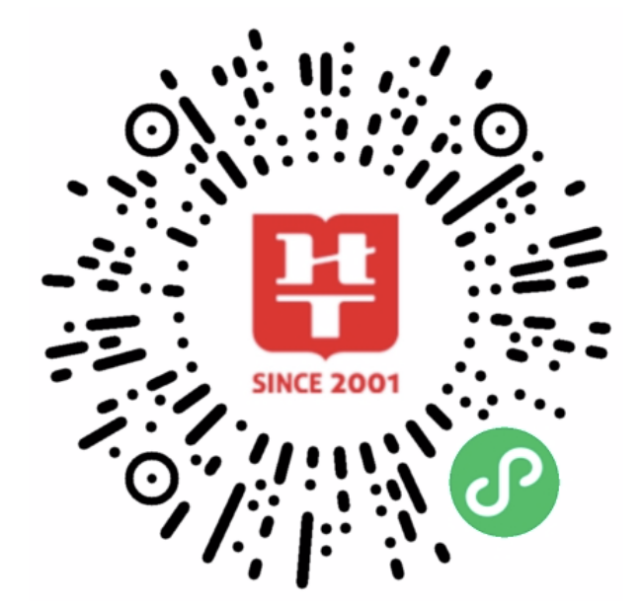 